«О проведении публичных слушаний по проекту бюджета сельского поселения Арслановский сельсовет муниципального района Буздякский район Республики Башкортостан  на 2021 год и плановый период 2022,2023 гг В соответствии  со статьей 11 Устава сельского поселения Арслановский сельсовет муниципального района Буздякский район Республики Башкортостан Совет сельского поселения Арслановский сельсовет муниципального района Буздякский район РЕШИЛ:1. Назначить публичные слушания по проекту бюджета сельского поселения Арслановский сельсовет муниципального района Буздякский район Республики Башкортостан    на 2021 год и плановый период 2022, 2023 гг.   в здании администрации сельского поселения Арслановский сельсовет по адресу: с.Старые Богады, ул.Центральная, д.53/3,  на 26 ноября 2020 года в 11-00 часов.2. Для организации и проведения публичных слушаний утвердить комиссию в следующем составе:Председатель комиссии- Хафизов Вакиль Кашфуллич, Глава сельского поселения; депутат от избирательного округа №2;Заместитель председателя комиссии- Адуллин Фенар Галимьянович, депутат от избирательного округа № 1;Члены комиссии:- Кудаярова Илиса Мухаматдиновна- депутат от избирательного округа №1;- Садыков Эмиль Айратович- депутат от избирательного округа №2;3. Организацию и проведение публичных слушаний по проекту бюджета сельского поселения Арслановский сельсовет муниципального района Буздякский район Республики Башкортостан на 2021 год и плановый период 2022, 2023 гг возложить на данную комиссию Совета сельского поселения Арслановский сельсовет МР Буздякский район РБ;4.Установить, что письменные предложения жителей сельского поселения по проекту бюджета сельского поселения Арслановский сельсовет муниципального района Буздякский район на 2021 год и плановый период 2022, 2023 годов направляются в Совет сельского поселения Арслановский сельсовет муниципального района Буздякский район (адрес: с.Старые Богады, улица Центральная, 53/4) в период со дня опубликования настоящего решения в течении 7 дней.5.Обнародовать это решение в здании администрации сельского поселения и  на официальном сайте сельского поселения Арслановский сельсовет муниципального района Буздякский район Республики Башкортостан.  Глава СП Арслановскийсельсовет муниципальногорайона Буздякский районРеспублики Башкортостан:                                         В.К.Хафизов     Башҡортостан РеспубликаhыБүздəк районымуниципаль районынынАрыслан ауыл Советыауыл билəмəhе Советы452722, Иске Богазы ауылыҮҙәк урамы, 53/4Тел2-91-83     Башҡортостан РеспубликаhыБүздəк районымуниципаль районынынАрыслан ауыл Советыауыл билəмəhе Советы452722, Иске Богазы ауылыҮҙәк урамы, 53/4Тел2-91-83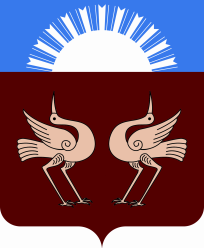 Республика БашкортостанСовет Сельского поселенияАрслановский сельсоветмуниципального районаБуздякский район452722, с. Старые БогадыУл.Центральная, 53/4Тел. 2 -91-83Республика БашкортостанСовет Сельского поселенияАрслановский сельсоветмуниципального районаБуздякский район452722, с. Старые БогадыУл.Центральная, 53/4Тел. 2 -91-83КА Р А Р  «16 » ноябрь 2020 й               № 55№ 55                           Р Е Ш Е  Н И Е  « 16 » ноября 2020 г                           Р Е Ш Е  Н И Е  « 16 » ноября 2020 г